                         XXXXXXXXXXXXXX                                                       XXXX VOL X NO X (2022) P-ISSN XXXX-XXXX  E-ISSN XXXX-XXXX    Available online at https://www.cribfb.com                                                                                                                                    Journal homepage: https://www.cribfb.com/journal/index.php/XXX                                                                                                                                                                                               Published by CRIBFB, USA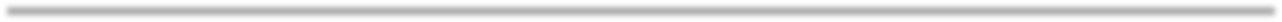 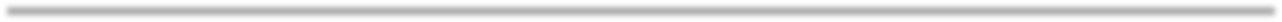 ARTICLE TITLE; TIMES NEW ROMAN; SIZE-16; LINE SPACING: SINGLE-0pt; PARAGRAPH SPACING: ABOVE PARAGRAPH-0pt, BELOW PARAGRAPH-0pt                                                           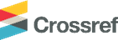  Anne Smith (a)   Mary A. Meade (b)  David Wolf (c)   Charles Rockefeller (d)   Anne Jee (e)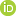 (a)Professor, School of Management, Northern Canada University, Toronto, Canada; E-mail: anne.smith@gmail.com(b) Professor, School of Economics, Peking University, Beijing, China; E-mail: meade@yahoo.com(c) Professor, School of Management, Northern Canada University, Toronto, Canada; E-mail: david.wolf@gmail.com (d) Professor, School of Management, Northern Canada University, Toronto, Canada; E-mail: charles.rockefeller@gmail.com(e) Professor, Professor, School of Economics, Peking University, Beijing, China; E-mail: anne.jee@gmail.comINTRODUCTIONThe introductory paragraph outlines clearly the objectives and motivation for writing the paper. The introduction should provide a context for the discussion in the body of the paper and point explicitly the purpose of the article.  The checklist:The introduction includes the justification for the topic importance.The introduction section includes the aim/objective.The introduction section includes brief information on methods.The content of each section of the article is briefly described in the last paragraph of the introduction.LITERATURE REVIEWThe checklist: Is the literature review properly prepared?Is primary literature correctly summarized?The literature review shows who dealt with similar research topic before?The literature review shows what are the results of the prior studies?Did the Author position himself/herself among the previous researchers?Are different options/perspectives from the literature covered in the reviewed article?The difference with existing studies is explicitly identified and documented.The text includes references whenever necessary.MATERIALS AND METHODSThis section is compulsory and it should provide specific description of the Materials and Method. The checklist:The Materials and Method section includes the description of the material selection.The Materials and Method includes: the hypothesis (-es). The Materials and Method section includes the description of the research methods.The article identifies strengths and weaknesses of the Materials and Method and its findings.The Method section describes in detail how the study was conducted, including conceptual and operational definitions of the variables used in the study, Different types of studies will rely on different methodologies; however, a complete description of the methods used enables the reader to evaluate the appropriateness of your methods and the reliability and the validity of your results, It also permits experienced investigators to replicate the study, If your manuscript is an update of an ongoing or earlier study and the method has been published in detail elsewhere, you may refer the reader to that source and simply give a brief synopsis of the method in this section.Identify SubsectionsIt is both conventional and expedient to divide the Method section into labeled subsections. These usually include a section with descriptions of the participants or subjects and a section describing the procedures used in the study. The latter section often includes description of (a) any experimental manipulations or interventions used and how they were delivered-for example, any mechanical apparatus used to deliver them; (b) sampling procedures and sample size and precision; (c) measurement approaches (including the psychometric properties of the instruments used); and (d) the research design. If the design of the study is complex or the stimuli require detailed description, additional subsections or subheadings to divide the subsections may be warranted to help readers find specific information.Include in these subsections the information essential to comprehend and replicate the study. Insufficient detail leaves the reader with questions; too much detail burdens the reader with irrelevant information. Consider using appendices and/or a supplemental website for more detailed information.Participant (Subject) CharacteristicsAppropriate identification of research participants is critical to the science and practice of psychology, particularly for generalizing the findings, making comparisons across replications, and using the evidence in research syntheses and secondary data analyses. If humans participated in the study, report the eligibility and exclusion criteria, including any restrictions based on demographic characteristics.Sampling ProceduresDescribe the procedures for selecting participants, including (a) the sampling method, if a systematic sampling plan was used; (b) the percentage of the sample approached that participated; and (c) the number of participants who selected themselves into the sample. Describe the settings and locations in which the data were collected as well as any agreements and payments made to participants, agreements with the institutional review board, ethical standards met, and safety monitoring procedures.Sample Size, Power, and PrecisionAlong with the description of subjects, give the mended size of the sample and number of individuals meant to be in each condition if separate conditions were used. State whether the achieved sample differed in known ways from the target population. Conclusions and interpretations should not go beyond what the sample would warrant.Measures and CovariatesInclude in the Method section information that provides definitions of all primary and secondary outcome measures and covariates, including measures collected but not included in this report. Describe the methods used to collect data (e.g., written questionnaires, interviews, observations) as well as methods used to enhance the quality of the measurements (e.g., the training and reliability of assessors or the use of multiple observations). Provide information on instruments used, including their psychometric and biometric properties and evidence of cultural validity.Research DesignSpecify the research design in the Method section. Were subjects placed into conditions that were manipulated, or were they observed naturalistically? If multiple conditions were created, how were participants assigned to conditions, through random assignment or some other selection mechanism? Was the study conducted as a between-subjects or a within-subject design?Experimental Manipulations or InterventionsIf interventions or experimental manipulations were used in the study, describe their specific content. Include the details of the interventions or manipulations intended for each study condition, including control groups (if any), and describe how and when interventions (experimental manipulations) were actually administered.The text size of formula should be similar with normal text size. The formula should be placed in the middle and serial number on the right. For example:RESULTSThe checklist:Are the results discussed in details?Is the research problem original and a kind of novelty?Is the reasoning sound?Has the Author given the appropriate interpretation of the data and references?Are the pieces of information used inside the paper comes from reliable sources?In the Results section, summarize the collected data and the analysis performed on those data relevant to the discourse that is to follow. Report the data in sufficient detail to justify your conclusions. Mention all relevant results, including those that run counter to expectation; be sure to include small effect sizes (or statistically no significant findings) when theory predicts large (or statistically significant) ones. Do not hide uncomfortable results by omission. Do not include individual scores or raw data with the exception, for example, of single-case designs or illustrative examples. In the spirit of data sharing (encouraged by APA and other professional associations and sometimes required by funding agencies), raw data, including study characteristics and individual effect sizes used in a meta -analysis, can be made available on supplemental online archives.RecruitmentProvide dates defining the periods of recruitment and follow-up and the primary sources of the potential subjects, where appropriate. If these dates differ by group, provide the values for each group.Statistics and Data AnalysisAnalysis of data and the reporting of the results of those analyses are fundamental aspects of the conduct of research. Accurate, unbiased, complete, and insightful reporting of the analytic treatment of data (be it quantitative or qualitative) must be a component of all research reports. Researchers in the field of psychology use numerous approaches to the analysis of data, and no one approach is uniformly preferred as long as the method is appropriate to the research questions being asked and the nature of the data collected. The methods used must support their analytic burdens, including robustness to violations of the assumptions that underlie them, and they must provide clear, unequivocal insights into the data.Ancillary AnalysesReport any other analyses performed, including subgroup analyses and adjusted analyses, indicating those that were pre- specified and those that were exploratory (though not necessarily in the level of detail of primary analyses). Consider putting the detailed results of these analyses on the supplemental online archive. Discuss the implications, if any, of the ancillary analyses for statistical error rates.Participant FlowFor experimental and quasi-experimental designs, there must be a description of the flow of participants (human, animal, or units such as classrooms or hospital wards) through the study. Present the total number of units recruited into the study and the number of participants assigned to each group. Provide the number of participants who did not complete the experiment or crossed over to other conditions and explain why. Note the number of participants used in the primary analyses. (This number might differ from the number who completed the study because participants might not show up for or complete the final measurement.)Intervention or Manipulation FidelityIf interventions or experimental manipulations were used, provide evidence on whether they were delivered as intended. In basic experimental research, this might be the results of checks on the manipulation. In applied research, this might be, for example, records and observations of intervention delivery sessions and attendance records.Baseline DataBe sure that baseline demographic and/or clinical characteristics of each group are provided.Statistics and Data AnalysisIn studies reporting the results of experimental manipulations or interventions, clarify whether the analysis was by intent-ta- treat. That is, were all participants assigned to conditions included in the data analysis regardless of whether they actually received the intervention, or were only participants who completed the intervention satisfactorily included? Give a rationale for the choice.Adverse EventsIf interventions were studied, detail all important adverse events (events with serious consequences) and/or side effects in each intervention group.Table 1. Table title (this is an example of table 1)Note. 1. Place table caption in front of table body and description below the table body. Avoid vertical rules. Be sparing in the use of tables and ensure that the data presented in tables do not duplicate results described elsewhere in the article. You may resize the tables to fit the page size. 2. Do not accept image table. DISCUSSIONThe checklist:The article assesses and critiques the findings and/or the statistical analysis.Are the findings in the article compared to findings of other authors?After presenting the results, you are in a position to evaluate and interpret their implications, especially with respect to your original hypotheses. Here you will examine, interpret, and qualify the results and draw inferences and conclusions from them. Emphasize any theoretical or practical consequences of the results. (When the discussion is relatively brief and straightforward, some authors prefer to combine it with the Results section, creating a section called Results and Discussion.)Open the Discussion section with a clear statement of the support or nonsupport for your original hypotheses, distinguished by primary and secondary hypotheses. If hypotheses were not supported, offer post hoc explanations. Similarities and differences between your results and the work of others should be used to contextualize, confirm, and clarify your conclusions. Do not simply reformulate and repeat points already made; each new statement should contribute to your interpretation and to the reader’s understanding of the problem.Your interpretation of the results should take into account (a) sources of potential bias and other threats to internal validity, (b) the imprecision of measures, (c) the overall number of tests or overlap among tests, (d) the effect sizes observed, and (e) other limitations or weaknesses of the study. If an intervention is involved, discuss whether it was successful and the mechanism by which it was intended to work (causal pathways) and/or alternative mechanisms. Also, discuss barriers to be implementing the intervention or manipulation as well as the fidelity with which the intervention or manipulation was implemented in the study, that is, any differences between the manipulation as planned and as implemented.Acknowledge the limitations of your research, and address alternative explanations of the results. Discuss the generalizability, or external validity, of the findings. This critical analysis should take into account differences between the target population and the accessed sample. For interventions, discuss characteristics that make them more or less applicable to circumstances not included in the study, how and what outcomes were measured (relative to other measures that might have been used), the length of time to measurement (between the end of the intervention and the measurement of outcomes), incentives, compliance rates, and specific settings involved in the study as well as other contextual issues.End the Discussion section with a reasoned and justifiable commentary on the importance of your findings. This concluding section may be brief or extensive provided that it is tightly reasoned, self-contained, and not overstated. In this section, you might briefly return to a discussion of why the problem is important (as stated in the introduction); what larger issues, those that transcend the particulars of the subfield, might hinge on the findings; and what propositions are confirmed or disconfirmed by the extrapolation of these findings to such overarching issues.You may also consider the following issues:What is the theoretical, clinical, or practical significance of the outcomes, and what is the basis for these interpretations? If the findings are valid and replicable, what real-life psychological phenomena might be explained or modeled by the results? Are applications warranted on the basis of this research? (Note 1)What problems remain unresolved or arise anew because of these findings? The responses to these questions are the core of the contribution of your study and justify why readers both inside and outside your own specialty should attend to the findings. Your readers should receive clear, unambiguous, and direct answers. (Note 2)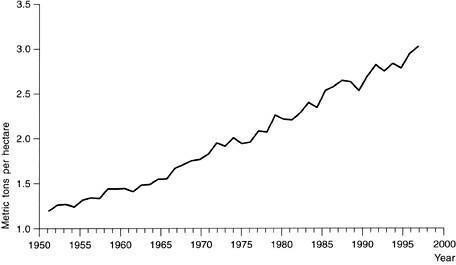 Figure 1. Figure title (This is an example of figure 1)Note. Number figures consecutively in accordance with their appearance in the text. Place figures caption and description below the figure body. (Resolution: 300 dpi). You may resize the figures or schemes to fit the page size.CONCLUSIONS It should provide a neat summary and possible directions of future research. The checklist:Does this part include the general summary of the article, its results and findings?Does this part include implications and recommendations for practice?Does this part include research limitations?Does this part include suggestions for future research?PATENTSAuthors may declare any patents related to the published work, either those pending or already obtained. The aim of this section is to create a better link between research articles and new inventions to which they have contributed. This section is not obligatory, and there is no penalty for not declaring patents, but in most cases authors benefit from adding any relevant information here.When declaring patents, please include the patent number and title so that any interested readers can access the full details.We strongly recommend against submitting papers for publication before patents have been granted, since publication can compromise the patent application process. Published papers will not be removed from journals in order for patent applications to be filed. This section is not mandatory but may be added if there are patents resulting from the work reported in this manuscript.Author Contributions: Conceptualization, X.X. and Y.Y.; Methodology, X.X.; Software, X.X.; Validation, X.X., Y.Y. and Z.Z.; Formal Analysis, X.X.; Investigation, X.X.; Resources, X.X.; Data Curation, X.X.; Writing – Original Draft Preparation, X.X.; Writing – Review & Editing, X.X.; Visualization, X.X.; Supervision, X.X.; Project Administration, X.X.; Funding Acquisition, Y.Y.”. Authors have read and agreed to the published version of the manuscript.Institutional Review Board Statement: Ethical review and approval were waived for this study, due to that the research does not deal with vulnerable groups or sensitive issues.Funding: The authors received no direct funding for this research.Acknowledgments: In this section you can acknowledge any support given which is not covered by the author contribution or funding sections. This may include administrative and technical support, or donations in kind (e.g., materials used for experiments).Informed Consent Statement: Informed consent was obtained from all subjects involved in the study.Data Availability Statement: The data presented in this study are available on request from the corresponding author. The data are not publicly available due to restrictions.Conflicts of Interest: The authors declare no conflict of interest.                                                                                                                                                                                                                                  REFERENCESAmerican Psychological Association. (1972). Ethical standards of psychologists. Washington, DC: American Psychological Association.Anderson, C. A., Gentile, D. A., & Buckley, K. E. (2007). Violent video game effects on children and	adolescents:	Theory,	research	and	public	policy. https://doi.org/10.1093/acprof:oso/9780195309836.001.0001Beck, C. A. J., & Sales, B. D. (2001). Family mediation: Facts, myths, and future prospects (pp. 100-102). Washington, DC: American Psychological Association. https://doi.org/10.1037/10401-000Bernstein, T. M. (1965). The careful writer: A modern guide to English usage (2nd ed.). New York, NY: Atheneum.Bjork, R. A. (1989). Retrieval inhibition as an adaptive mechanism in human memory. In H. L. Roediger III, & F. I. M. Craik (Eds.), Varieties of memory & consciousness (pp. 309-330). Hillsdale, NJ: Erlbaum.Cress, C. M. (2009). Curricular strategies for student success and engaged learning [PowerPoint slides].	Retrieved	from http://www.vtcampuscompact.org/2009/TCL_post/presenter_powerpoints/Christine%20Cress%20-%20Curricular%20Strategies.pptDriedger, S. D. (1998, April 20). After divorce. Maclean’s, 111(16), 38-43.Gibbs, J. T., & Huang, L. N. (Eds.). (1991). Children of color: Psychological interventions with minority youth. San Francisco, CA: Jossey-Bass.Gilbert, D. G., McClernon, J. F., Rabinovich, N. E., Sugai, C., Plath, L. C., Asgaard, G., ... Botros, N. (2004). Effects of quitting smoking on EEG activation and attention last for more than 31 days and are more severe with stress, dependence, DRD2 A 1 allele, and depressive traits. Nicotine and Tobacco Research, 6, 249-267. https://doi.org/10.1 080/1462220041 0001676305Goleman, D. (2009). What makes a leader? In D. Demers (Ed.), AHSC 230: Interpersonal communication and relationships (pp. 47-56). Montreal, Canada: Concordia University Bookstore. (Reprinted from Harvard Business Review, 76(6), pp. 93-102, 1998).Guignon, C. B. (1998). Existentialism. In E. Craig (Ed.), Routledge encyclopedia of philosophy (Vol. 3, pp. 493-502). London, England: Routledge.Healey, D. (2005). Attention deficit/hyperactivity disorder and creativity: An investigation into their relationship (Unpublished doctoral dissertation). University of Canterbury, Christchurch, New Zealand.Herculano-Houzel, S., Collins, C. E., Wong, P., Kaas, J. H., & Lent, R. (2008). The basic nonuniformity of the cerebral cortex. Proceedings of the National Academy of Sciences, 105, 12593-12598. https://doi.org/10.1073/pnas.0805417105Klimoski, R., & Palmer, S. (1993). The ADA and the hiring process in organizations. Consulting Psychology Journal: Practice and Research, 45(2), 10-36. https://doi.org/10.1037/1061- 4087.45.2.10Kubrick, S. (Director). (1980). The Shining [Motion picture]. United States: Warner Brothers.Liu, S. (2005, May). Defending against business crises with the help of intelligent agent based early warning solutions. Paper presented at the Seventh International Conference on Enterprise Information Systems, Miami, FL. Abstract retrieved from http://www.iceis.org/iceis2005/abstracts_2005.htmMacIntyre, L. (Reporter). (2002, January 23). Scandal of the Century [Television series episode]. In H. Cashore (Producer), The fifth estate. Toronto, Canada: Canadian Broadcasting Corporation.McLuhan, M. (1970a). Culture is our business. New York, NY: McGraw-Hill. McLuhan, M. (1970b). From cliche to archetype. New York, NY: Viking Press.Mellers, B. A. (2000). Choice and the relative pleasure of consequences. Psychological Bulletin, 126, 910-924. https://doi.org/10.1037/0033-2909.126.6.910Postman, N. (1979). Teaching as a conserving activity. New York, NY: Delacorte Press. Postman, N. (1985). Amusing ourselves to death: Public discourse in the age of show business.New York, NY: Viking.Semenak, S. (1995, December 28). Feeling right at home: Government residence eschews traditional rules. Montreal Gazette, p. A4.Strong, E. K. Jr., & Uhrbrock, R. S. (1923). Bibliography on job analysis. In L. Outhwaite (Series Ed.), Personnel Research Series: Vol. 1. Job analysis and the curriculum (pp. 140- 146). https://doi.org/10.1037/10762-000NOTESNote 1. This is an example.Note 2. This is an example for note 2.APPENDICESAppendix A: The Heading to Appendix AIn general, an appendix is appropriate for materials that are relatively brief and that are easily presented in print format. Some examples of material suitable for an appendix are (a) a list of stimulus materials (e.g., those used in psycholinguistic research),(b) a detailed description of a complex piece of equipment, (c) a list of articles that provided the source data for a meta- analysis but are not directly referred to in any other way in an article, and (d) a detailed demographic description of subpopulations in the study and other detailed and/or complex reporting items suggested in the reporting standards section of this chapter.Appendix B: The Heading to Appendix BLike the main text, an appendix may include headings and subheadings as well as tables, figures, and displayed equations. Number each appendix table and figure, and number displayed equations if necessary, for later reference; precede the number with the letter of the appendix.Publisher’s Note: CRIBFB stays neutral with regard to jurisdictional claims in published maps and institutional affiliations.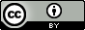 © 2022 by the authors. Licensee CRIBFB, USA. This article is an open access article distributed under the terms and conditions of the Creative Commons Attribution (CC BY) license (http://creativecommons.org/licenses/by/4.0/).XXXXXXXXXXXXXXXXXXXXXXXXX (P-ISSN XXXX-XXXX E-ISSN XXXX-XXXX) by CRIBFB is licensed under a Creative Commons Attribution 4.0 International License.A R T I C L E I N F OArticle History:Received: 1st January 2022 Accepted: 27th February 2022Online Publication: 14th March 2022Keywords:Capital Structure, Firm Performance, Food Industry       JEL Classification Codes:       G32, F65, L66, L25, M41 A B S T R A C TAn abstract is a brief, comprehensive summary of the contents of the article; it allows readers to survey the contents of an article quickly and, like a title, it enables persons interested in the document to retrieve it from abstracting and indexing databases. Most scholarly journals require an abstract. The abstract needs to be dense with information. By embedding key words in your abstract, you enhance the user’s ability to find it. Do not exceed the abstract word limit of the journal to which you are submitting your article. For information on how abstracts are used to retrieve articles, consult Record Structure for APA Databases. A concise and factual abstract is required. It should be from 200 to 250 words. The abstract should state the research background, the purpose of the research briefly, design/methodology/approach, findings, research limitations/implications, originality/value, the principal results, and significant conclusions. An abstract is often presented separately from the article, so it must be able to stand alone. References should therefore be avoided, but, if essential, they must be cited in full in the abstract without relying on the reference list. Font size should be 7.5.© 2022 by the authors. Licensee CRIBFB, USA. This article is an open access article  distributed under the terms and conditions of the Creative Commons Attribution (CC BY) license (http://creativecommons.org/licenses/by/4.0/).a2+b2=c2(1)95%CI95%CIConditionM(SD)LLULLetters14.5(28.6)5.423.6Digits31.8(33.2)21.242.4 Total Capital Stock Total Capital Stock  Income of Main Business              Total Assets  Income of Main Business              Total AssetsPudong Development Bank39.2214.7214.7                    5730.7Bank of China459.43345.73345.7                   59876.9 Total Capital Stock Total Capital Stock  Income of Main Business              Total Assets  Income of Main Business              Total AssetsPudong Development Bank39.2214.7214.7                    5730.7Bank of China459.43345.73345.7                   59876.9